PROGRAM PÓŁKOLONII ZIMOWEJ EDUMOTIV 2020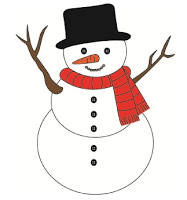 Poniedziałek 7.30 – 8.30 – Swobodna zabawa.8.30 – 9.30 – Gry i zabawy integracyjne. Zapoznanie z regulaminem i programem Półkolonii9.30 – 10.00 – drugie śniadanie 10.00 – 11.00 – Zajęcia z trenerem w Centrum Squasha (grupa młodsza)/ Język angielski z native speakerem (grupa starsza)11.00-12.00 – Zajęcia z trenerem w Centrum Squasha (grupa starsza)/ Język angielski z native speakerem (grupa młodsza)12.15-13.00  – Wyjście do ogrodu, zabawa na świeżym powietrzu13.00-14.00 – Warsztaty edukacyjne Matematyka jest cool!14.00 – obiad14.30 – 15.30 – Gry i zabawy w języku angielskim16.00-17.30 – Turniej gier planszowych(15.00/15.30 – podwieczorek codziennie w porze poobiedniej)Wtorek7.30 – 8.30 – Swobodna zabawa8.30 – 10.00 – Warsztaty  Kodowanie i programowanie (grupa młodsza)/Język angielski - zajęcia z native speakerem (grupa starsza)10.00 – 11.30 – Warsztaty  Kodowanie i programowanie (grupa starsza)/zajęcia z native speakerem (grupa młodsza)11.45 -13.15 – Trening z trenerem w Centrum Squasha13.30 – obiad14.00 – 15.30 – Projekcja filmu dla dzieci15.30 – 17.30 – Gry i zabawy stolikoweŚroda7.30 – 8.30 – Swobodna zabawa8.30 – 9.00– Drugie śniadanie9.15 – 13.30 – Wycieczka do Muzeum Inżynierii Miejskiej w Krakowie (lekcja muzealna „Miasto Przyszłości”, konstruowanie budynku z mega klocków, zwiedzanie wystawy „Kryptografia”  z przewodnikiem)14.00 – obiad14.30 – 16.00 – Język angielski z native speakerem16.00-17.30 – Blok zajęć popołudniowych: zajęcia plastyczne  (tworzenie makiety Moje miasto przyszłości)Czwartek 7.30 – 8.30 – Swobodna zabawa8.30 – 9.30 – Angielski dla ciała i umysłu – gry i zabawy muzyczno-ruchowe w języku angielskim9.30 – 10.00 – drugie śniadanie 10.00 – 11.30- – Zajęcia z trenerem w Centrum Squasha11.45 – 12.30 – Zabawy w ogrodzie12.30 -13.15 – Gry teatralne13.30 – obiad14.00 – 15.30– Warsztaty chemiczne Zaczarowany świat chemii (grupa młodsza)/Język angielski -zajęcia z native speakerem (grupa starsza)15.30 – 17.00 – Warsztaty chemiczne Zaczarowany świat chemii (grupa starsza)/zajęcia z native speakerem (grupa młodsza)17.00 – 17.30 – Swobodne gry i zabawyPiątek 7.30 – 8.30 – Swobodna zabawa8.30 – 9.30 – Angielski dla ciała i umysłu – gry i zabawy w języku angielskim9.30 – 10.00 – drugie śniadanie 10.00 – 11.00 – Język angielski z native speakerem (grupa młodsza)/Eureka - eksperymenty przyrodnicze  (grupa starsza)11.00 -12.00 – Język angielski z native speakerem (grupa starsza)/Eureka - eksperymenty przyrodnicze (grupa młodsza)12.15- 13.45 – Zajęcia z trenerem w Centrum Squasha14.00 – obiad14.30 – 15.15 – Zabawy w ogrodzie15.30 - 16.00 – Zakończenie półkolonii, podsumowanie turnusu, rozdanie dyplomów16.00-17.30 - Bal  przebierańców, konkurs karaoke 